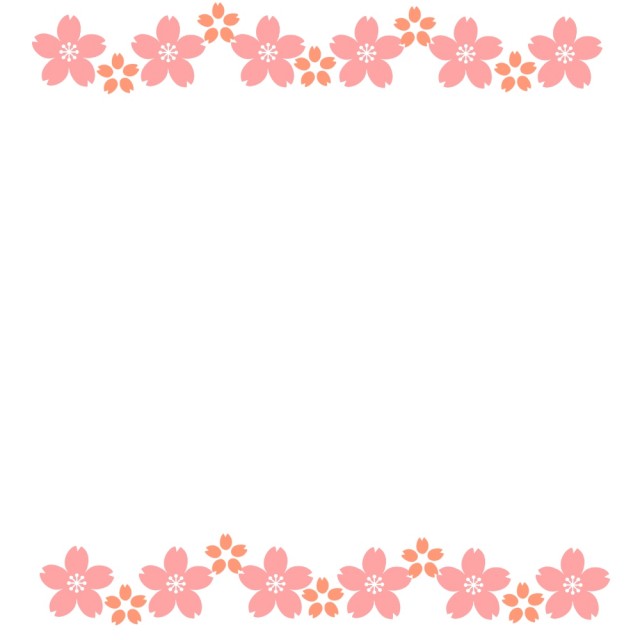 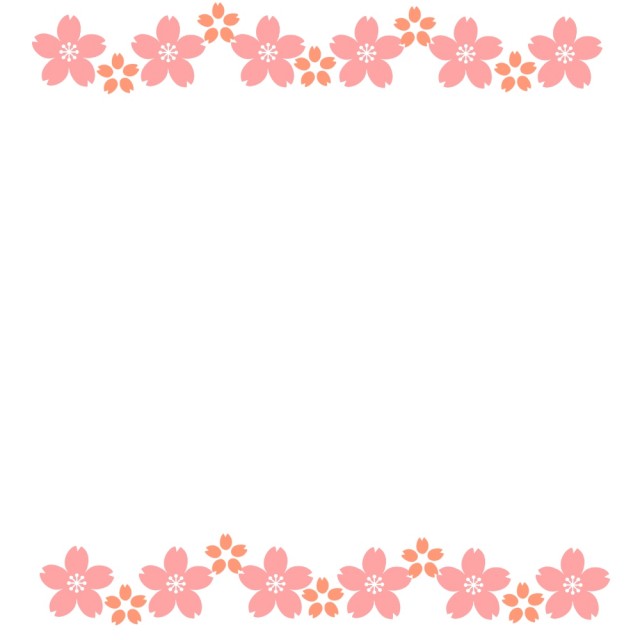 　　　　　　　　　さん府高教（　　　　　）分会（　　　　　　）より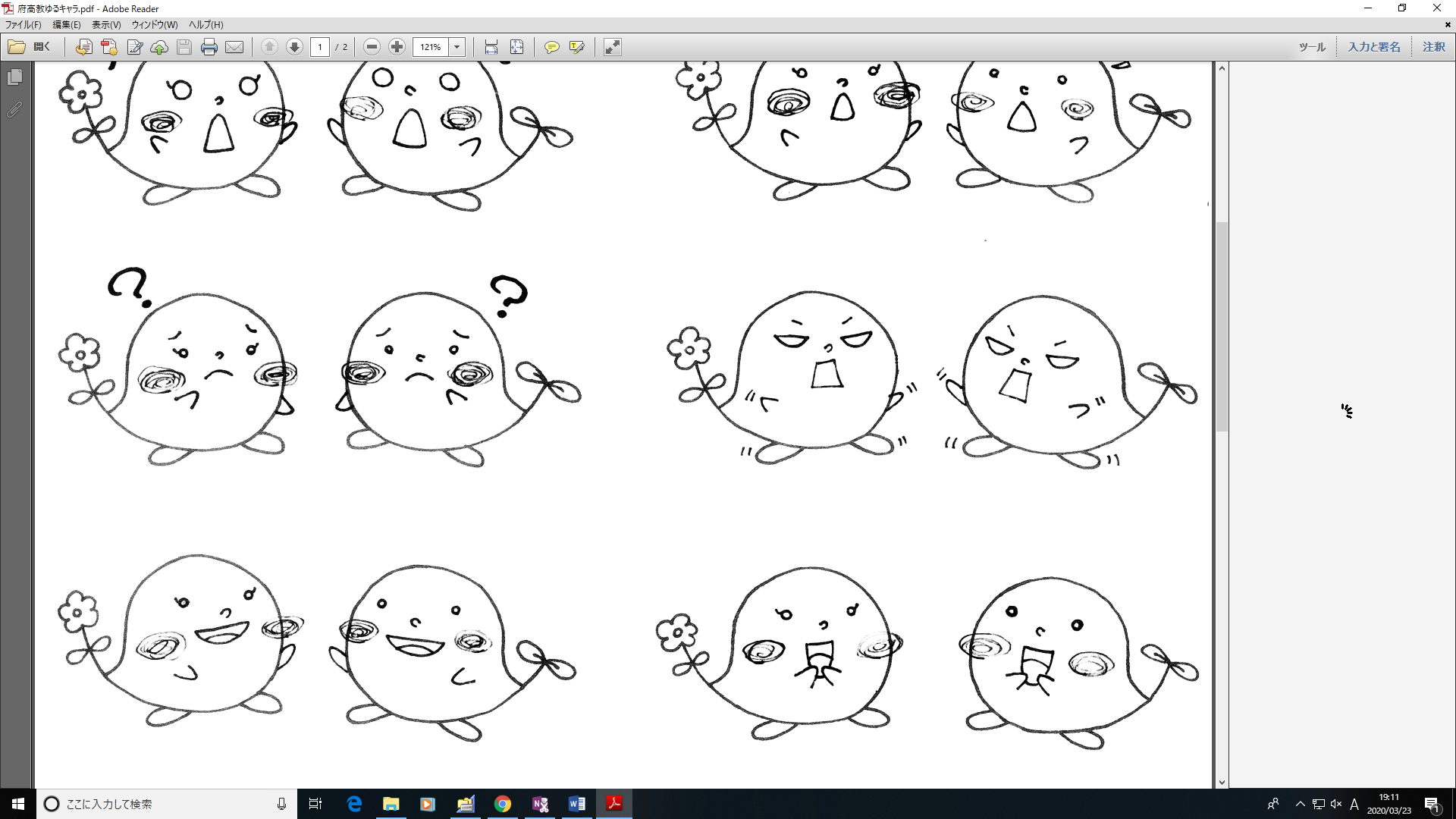 新しい仲間を迎えて一緒に働けることをうれしく思います。いっしょに頑張りましょう！府高教は、「子どもの学ぶ環境をよくしたい」「よりよい教育がしたい」「安心して働き続けたい」といった願いをもつ仲間でつくる労働組合です。元気に働きつづけるための賃金・権利のハンドブックや歓迎学習会・レクリエーションのお知らせ、加入リーフレットなどをご用意しました。どうぞご活用ください。ぜひ府高教の仲間になってください。きっともっとこの仕事が好きになりますよ。大阪府立高等学校教職員組合(府高教)